Hoe goed kan jij al overweg met de computer?							 /20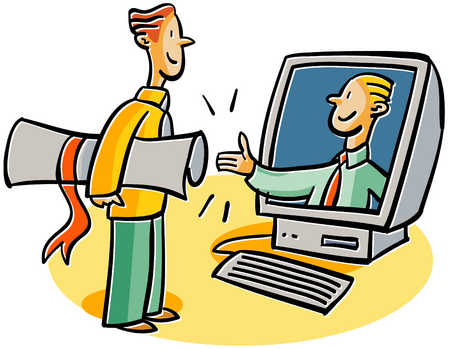 Ik kan de computer juist afsluiten en netjes achterlaten. ja	 neenWe leerden heel wat over veilig internet. Beoordeel deze 2 situaties.Wat moet je NIET doen om spam een halt toe te roepen? een spamfilter gebruiken de afzender van spammail blokkeren de politie verwittigen dat je te veel spam krijgt.  de spammer vragen je met rust te laten.Je vriend(in) zet gênante foto’s van je klasgenoten online. Wat moet je doen? negeren, er zitten geen foto’s van jou bij Je vriend(in) aanraden ze te verwijderen omdat hij/zij anders problemen zou kunnen krijgen met de school of zelfs met de politie. De foto’s kopiëren en doorsturen naar anderen. Het aan de gedupeerde klasgenoten vertellen en het hen verder zelf laten oplossen.3.	Wat hoort bij elkaar? 		Word 							 om presentaties te ontwerpen		Excel 							 om te browsen, surfen op het internet		PowerPoint/Prezi 					 om tekst te verwerken		Paint/Pixlr.com 					 Om te tekenen/photoshoppen		Google Chrome/Internet Explorer 			 rekenblad & grafieken makenBloggen: we proberen om de lezers van onze blog interessante, opbouwende informatie te verschaffen. Post een berichtje op de klasblog waarin je vertelt wat je favoriete moment uit het 6de leerjaar was. 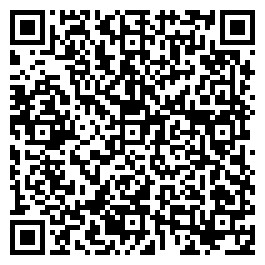 4. 	Hoe noemt dit tekeningetje ook al weer?	________________________________________Scan het in, bekijk het filmpje en beantwoord de vraag.Welke nobelprijzen worden er elk jaar uitgereikt?____________________________________________________________________________________________________________5. 	In het filmpje lijkt het wel of Alfred Nobel door zijn uitvinding zelf om het leven kwam. Dat is niet juist. Zoek eens op via de online encyclopedie kennislink.nlWaar, wanneer en waaraan stierf Alfred Nobel?____________________________________________________________________________________6. 	Zoek zelf eens op wie als laatste de Nobelprijs voor de vrede ontving? Wat heeft hij/zij gedaan om in aanmerking te komen voor de prijs?	________________________________________________________________________________________________________________________________________________________________________7. 	Ik ben een Bingelaar!Open Bingel en maak de oefening die op bord staat.7. 	We leerden hoe we een infoblaadje konden opstellen in ‘Word’. Stel een infoblaadje op over Henri Dunant. Opslaan doe je zo: 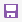 Klik linksbovenaan op de knop ‘Opslaan’: 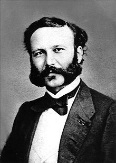 Open ‘Documenten’.Open de map ‘leerlingen…’.Open de map ‘Henri Dunant’.Typ bij bestandsnaam ‘Henri Dunant + jouw naam’Klik op de knop ‘Opslaan’. Sluit Word af.8. 	Programmeren… niet gemakkelijk… maar wel heel leuk! LAAT JE JUF HIERONDER NOTEREN TOT WELK LEVEL JE RAAKTE ZONDER HULP vooraleer je de website afsluit!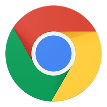 Open ‘Google Chrome’ door 2x op het pictogram te klikken: Typ in de adresbalk: ankerkids.be en tik op de entertoets.Navigeer naar ‘3de graad’ en klik op ‘6de leerjaar’. Ga naar ‘Mediawijsheid’ en klik op het ‘Play lab’.Ik ben tot level ___ van de 10 geraakt zonder hulp! (Vanaf level 5 krijg je een punt!) 9. 	Een mindmap zorgt ervoor dat je een houvast hebt bij het onthouden van leerstof. Surf naar: http://wikikids.nl/Telefoon en maak van ‘de geschiedenis van de telefoon’  een mindmap. Sla je werk juist op! 